河东区金融局优化营商环境房产抵押金融产品服务手册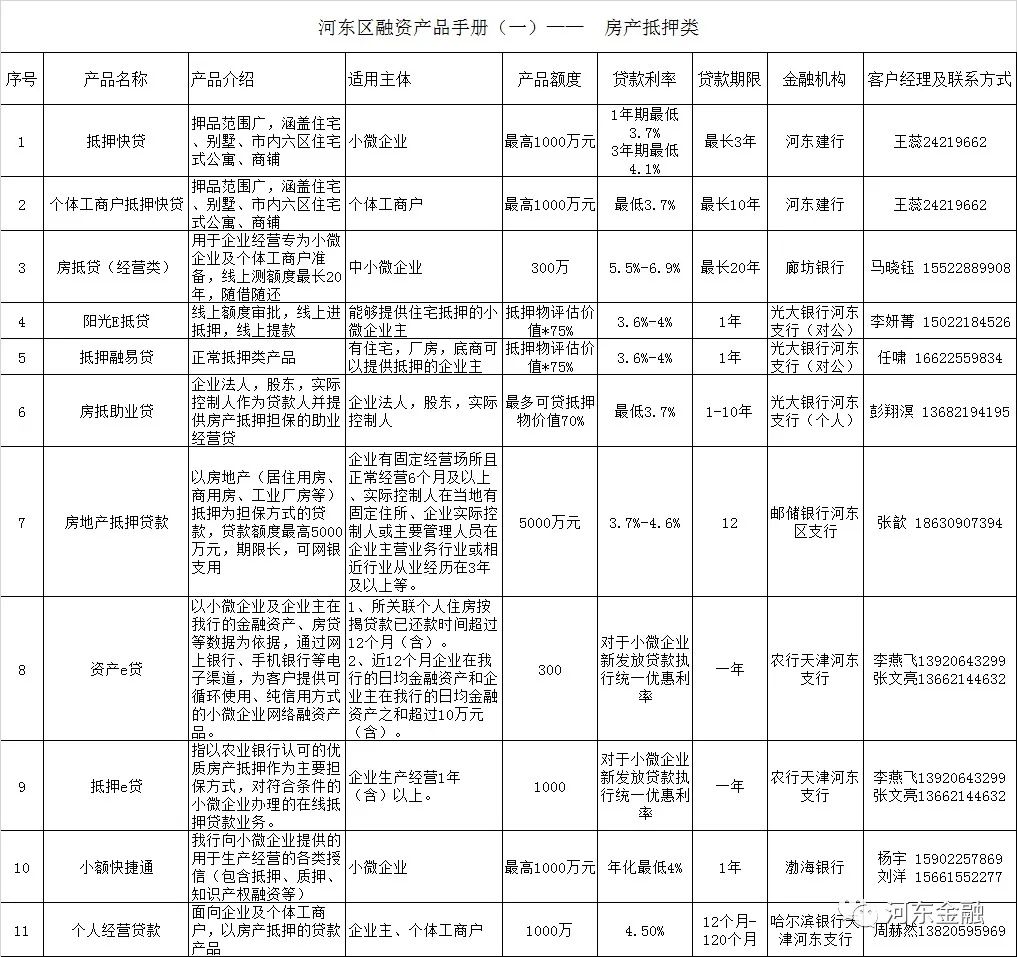                                                    河东区金融工作局                                 2022年10月19日